pPersonal InformationpPersonal InformationpPersonal InformationpPersonal InformationpPersonal InformationpPersonal InformationpPersonal InformationpPersonal InformationpPersonal Informationphoto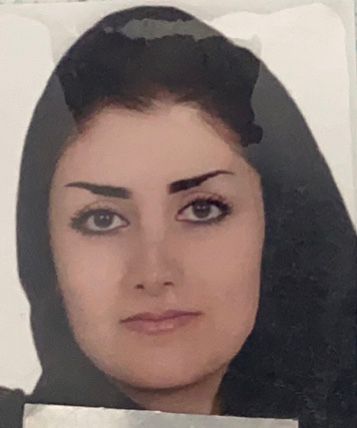 photophotophotophotophotophotoNameNameHanaa Ibraheem HusseinHanaa Ibraheem HusseinHanaa Ibraheem HusseinHanaa Ibraheem HusseinHanaa Ibraheem HusseinHanaa Ibraheem HusseinHanaa Ibraheem HusseinphotophotophotophotophotophotophotoNationalityNationalityIraqiIraqiIraqiIraqiIraqiIraqiIraqiphotophotophotophotophotophotophotoDate of BirthDate of Birth11\2\198711\2\198711\2\198711\2\198711\2\198711\2\198711\2\1987photophotophotophotophotophotophotoPlace of BirthPlace of BirthDuhokDuhokDuhokDuhokDuhokDuhokDuhokMarital Status married married married married married marriedContact InformationContact InformationContact InformationContact InformationContact InformationContact InformationContact InformationContact InformationContact InformationContact InformationContact InformationContact InformationContact InformationContact InformationContact InformationContact InformationE-mailE-mailE-mailE-mailE-mailHanaa.hussein @uod.acHanaa.hussein @uod.acHanaa.hussein @uod.acHanaa.hussein @uod.acHanaa.hussein @uod.acHome Address(Permanent Address)Home Address(Permanent Address)Home Address(Permanent Address) Duhok-Sab center Duhok-Sab center Duhok-Sab center Duhok-Sab center Duhok-Sab center Duhok-Sab centerMobile No.Mobile No. 009647504500530 009647504500530 009647504500530 009647504500530 009647504500530EducationEducationEducationEducationEducationEducationEducationEducationEducationEducationEducationEducationEducationEducationEducationEducationDegreeDegreeDegreeDegreeBachelorBachelorBachelorMasterMasterMasterMasterMasterScientific TitleScientific TitleScientific TitleScientific TitleUniversity NameUniversity NameUniversity NameUniversity NameUniversity of duhokUniversity of duhokUniversity of duhokUniversity of Duhok University of Duhok University of Duhok University of Duhok University of Duhok lecturerlecturerlecturerlecturerCountryCountryCountryCountryIraqIraqIraqIraqIraqIraqIraqIraqlecturerlecturerlecturerlecturerDate of obtaining degree (Day/Month/Year)Date of obtaining degree (Day/Month/Year)Date of obtaining degree (Day/Month/Year)Date of obtaining degree (Day/Month/Year)20082008200820132013201320132013Bachelor (Major /Specialization)Bachelor (Major /Specialization)Bachelor (Major /Specialization)Bachelor (Major /Specialization)Bachelor (Major /Specialization)Bachelor (Major /Specialization)Bachelor (Major /Specialization)Financial and banking sciencesFinancial and banking sciencesFinancial and banking sciencesFinancial and banking sciencesFinancial and banking sciencesFinancial and banking sciencesFinancial and banking sciencesFinancial and banking sciencesFinancial and banking sciencesMaster (Major / Specialization)Master (Major / Specialization)Master (Major / Specialization)Master (Major / Specialization)Master (Major / Specialization)Master (Major / Specialization)Master (Major / Specialization)Financial and banking sciences-banks managementFinancial and banking sciences-banks managementFinancial and banking sciences-banks managementFinancial and banking sciences-banks managementFinancial and banking sciences-banks managementFinancial and banking sciences-banks managementFinancial and banking sciences-banks managementFinancial and banking sciences-banks managementFinancial and banking sciences-banks managementTitle of Master ThesisTitle of Master ThesisTitle of Master ThesisTitle of Master ThesisTitle of Master ThesisTitle of Master ThesisTitle of Master ThesisThe impact of monetary reform and deposit structure on banks credit for the period (1991-2013) The impact of monetary reform and deposit structure on banks credit for the period (1991-2013) The impact of monetary reform and deposit structure on banks credit for the period (1991-2013) The impact of monetary reform and deposit structure on banks credit for the period (1991-2013) The impact of monetary reform and deposit structure on banks credit for the period (1991-2013) The impact of monetary reform and deposit structure on banks credit for the period (1991-2013) The impact of monetary reform and deposit structure on banks credit for the period (1991-2013) The impact of monetary reform and deposit structure on banks credit for the period (1991-2013) The impact of monetary reform and deposit structure on banks credit for the period (1991-2013) Title of  PhD. Dissertation  (FAU Erlangen~Nuremberg )Title of  PhD. Dissertation  (FAU Erlangen~Nuremberg )Title of  PhD. Dissertation  (FAU Erlangen~Nuremberg )Title of  PhD. Dissertation  (FAU Erlangen~Nuremberg )Title of  PhD. Dissertation  (FAU Erlangen~Nuremberg )Title of  PhD. Dissertation  (FAU Erlangen~Nuremberg )Title of  PhD. Dissertation  (FAU Erlangen~Nuremberg )Experience in University of Duhok- Iraq Experience in University of Duhok- Iraq Experience in University of Duhok- Iraq Experience in University of Duhok- Iraq Experience in University of Duhok- Iraq Experience in University of Duhok- Iraq Experience in University of Duhok- Iraq Experience in University of Duhok- Iraq Experience in University of Duhok- Iraq Experience in University of Duhok- Iraq Experience in University of Duhok- Iraq Experience in University of Duhok- Iraq Experience in University of Duhok- Iraq Experience in University of Duhok- Iraq Experience in University of Duhok- Iraq Experience in University of Duhok- Iraq FromD/M/YToD/M/YToD/M/YToD/M/YToD/M/YToD/M/YPosition /TitlePosition /TitlePosition /TitlePosition /TitlePosition /TitlePosition /TitlePosition /TitleNature of workNature of work200820112011201120112011EmployeeEmployeeEmployeeEmployeeEmployeeEmployeeEmployee201320162016201620162016Assistant lecturerAssistant lecturerAssistant lecturerAssistant lecturerAssistant lecturerAssistant lecturerAssistant lecturerInternational financeInternational finance201720192019201920192019LecturerLecturerLecturerLecturerLecturerLecturerLecturerScientific debate- principle of statistic Scientific debate- principle of statistic Courses TaughtCourses TaughtCourses TaughtCourses TaughtCourses TaughtCourses TaughtCourses TaughtCourses TaughtCourses TaughtCourses TaughtCourses TaughtCourses TaughtCourses TaughtCourses TaughtCourses TaughtParticipant in the associate of trigged teaching course and got a certificate from the social culture center – university of Duhok.Participant in the associate of trigged teaching course and got a certificate from the social culture center – university of Duhok.Participant in the associate of trigged teaching course and got a certificate from the social culture center – university of Duhok.Participant in the associate of trigged teaching course and got a certificate from the social culture center – university of Duhok.Participant in the associate of trigged teaching course and got a certificate from the social culture center – university of Duhok.Participant in the associate of trigged teaching course and got a certificate from the social culture center – university of Duhok.Participant in the associate of trigged teaching course and got a certificate from the social culture center – university of Duhok.Participant in the associate of trigged teaching course and got a certificate from the social culture center – university of Duhok.Participant in the associate of trigged teaching course and got a certificate from the social culture center – university of Duhok.Participant in the associate of trigged teaching course and got a certificate from the social culture center – university of Duhok.Participant in the associate of trigged teaching course and got a certificate from the social culture center – university of Duhok.Participant in the associate of trigged teaching course and got a certificate from the social culture center – university of Duhok.Participant in the associate of trigged teaching course and got a certificate from the social culture center – university of Duhok.Participant in the associate of trigged teaching course and got a certificate from the social culture center – university of Duhok.Participant in the associate of trigged teaching course and got a certificate from the social culture center – university of Duhok.ActivitiesActivitiesActivitiesActivitiesActivitiesActivitiesActivitiesActivitiesActivitiesActivitiesActivitiesActivitiesActivitiesActivitiesActivitiesScientific Research PublishedScientific Research PublishedScientific Research PublishedScientific Research PublishedScientific Research PublishedScientific Research PublishedScientific Research PublishedScientific Research PublishedJournal /Institution Journal /Institution Journal /Institution Journal /Institution Journal /Institution Journal /Institution No. and Volume/YearThe role of financial intelligence skills in strategic value: A field study in a sample of commercial banks in the governorate of Dohuk.The role of financial intelligence skills in strategic value: A field study in a sample of commercial banks in the governorate of Dohuk.The role of financial intelligence skills in strategic value: A field study in a sample of commercial banks in the governorate of Dohuk.The role of financial intelligence skills in strategic value: A field study in a sample of commercial banks in the governorate of Dohuk.The role of financial intelligence skills in strategic value: A field study in a sample of commercial banks in the governorate of Dohuk.The role of financial intelligence skills in strategic value: A field study in a sample of commercial banks in the governorate of Dohuk.The role of financial intelligence skills in strategic value: A field study in a sample of commercial banks in the governorate of Dohuk.The role of financial intelligence skills in strategic value: A field study in a sample of commercial banks in the governorate of Dohuk.Polytechnic- ErbilPolytechnic- ErbilPolytechnic- ErbilPolytechnic- ErbilPolytechnic- ErbilPolytechnic- Erbil2017The dimensions of the financial decision and its impactful repercussions on the financial independence of Iraqi commercial banks (An analytical study in a sample of Iraqi commercial banks for the period 2010-2014.The dimensions of the financial decision and its impactful repercussions on the financial independence of Iraqi commercial banks (An analytical study in a sample of Iraqi commercial banks for the period 2010-2014.The dimensions of the financial decision and its impactful repercussions on the financial independence of Iraqi commercial banks (An analytical study in a sample of Iraqi commercial banks for the period 2010-2014.The dimensions of the financial decision and its impactful repercussions on the financial independence of Iraqi commercial banks (An analytical study in a sample of Iraqi commercial banks for the period 2010-2014.The dimensions of the financial decision and its impactful repercussions on the financial independence of Iraqi commercial banks (An analytical study in a sample of Iraqi commercial banks for the period 2010-2014.The dimensions of the financial decision and its impactful repercussions on the financial independence of Iraqi commercial banks (An analytical study in a sample of Iraqi commercial banks for the period 2010-2014.The dimensions of the financial decision and its impactful repercussions on the financial independence of Iraqi commercial banks (An analytical study in a sample of Iraqi commercial banks for the period 2010-2014.The dimensions of the financial decision and its impactful repercussions on the financial independence of Iraqi commercial banks (An analytical study in a sample of Iraqi commercial banks for the period 2010-2014.Academic journal of Nawroz UniversityAcademic journal of Nawroz UniversityAcademic journal of Nawroz UniversityAcademic journal of Nawroz UniversityAcademic journal of Nawroz UniversityAcademic journal of Nawroz University2017Do Leverage and Dividend Policy Affect the Profitability of Cement Sector in Pakistan ?Do Leverage and Dividend Policy Affect the Profitability of Cement Sector in Pakistan ?Do Leverage and Dividend Policy Affect the Profitability of Cement Sector in Pakistan ?Do Leverage and Dividend Policy Affect the Profitability of Cement Sector in Pakistan ?Do Leverage and Dividend Policy Affect the Profitability of Cement Sector in Pakistan ?Do Leverage and Dividend Policy Affect the Profitability of Cement Sector in Pakistan ?Do Leverage and Dividend Policy Affect the Profitability of Cement Sector in Pakistan ?Do Leverage and Dividend Policy Affect the Profitability of Cement Sector in Pakistan ?World Wide journal of research World Wide journal of research World Wide journal of research World Wide journal of research World Wide journal of research World Wide journal of research 2020The Foreign Exchange Market , Energy and Gold Price Influencing Conventional and Islamic Indices ( Pakistan Stock Exchange ) .The Foreign Exchange Market , Energy and Gold Price Influencing Conventional and Islamic Indices ( Pakistan Stock Exchange ) .The Foreign Exchange Market , Energy and Gold Price Influencing Conventional and Islamic Indices ( Pakistan Stock Exchange ) .The Foreign Exchange Market , Energy and Gold Price Influencing Conventional and Islamic Indices ( Pakistan Stock Exchange ) .The Foreign Exchange Market , Energy and Gold Price Influencing Conventional and Islamic Indices ( Pakistan Stock Exchange ) .The Foreign Exchange Market , Energy and Gold Price Influencing Conventional and Islamic Indices ( Pakistan Stock Exchange ) .The Foreign Exchange Market , Energy and Gold Price Influencing Conventional and Islamic Indices ( Pakistan Stock Exchange ) .The Foreign Exchange Market , Energy and Gold Price Influencing Conventional and Islamic Indices ( Pakistan Stock Exchange ) .World Wide journal of researchWorld Wide journal of researchWorld Wide journal of researchWorld Wide journal of researchWorld Wide journal of researchWorld Wide journal of research2020ConferencesConferencesConferencesConferencesConferencesConferencesConferencesConferences University-City  University-City  University-City  University-City  University-City  University-City  Year Subjects TeachingSubjects TeachingSubjects TeachingSubjects TeachingSubjects TeachingSubjects TeachingSubjects TeachingSubjects TeachingSubjects TeachingSubjects TeachingSubjects TeachingSubjects TeachingSubjects TeachingSubjects TeachingSubjects TeachingScientific debate- principle of statistic –international financeScientific debate- principle of statistic –international financeScientific debate- principle of statistic –international financeScientific debate- principle of statistic –international financeScientific debate- principle of statistic –international financeScientific debate- principle of statistic –international financeScientific debate- principle of statistic –international financeScientific debate- principle of statistic –international financeScientific debate- principle of statistic –international financeScientific debate- principle of statistic –international financeScientific debate- principle of statistic –international financeScientific debate- principle of statistic –international financeScientific debate- principle of statistic –international financeScientific debate- principle of statistic –international financeScientific debate- principle of statistic –international financeComputer SkillsComputer SkillsComputer SkillsComputer SkillsComputer SkillsComputer SkillsComputer SkillsComputer SkillsComputer SkillsComputer SkillsComputer SkillsComputer SkillsComputer SkillsComputer SkillsComputer SkillsSoftware  / ProgramSoftware  / ProgramSoftware  / ProgramSoftware  / ProgramSoftware  / ProgramLevelLevelLevelLevelLevelLevelLevelLevelLevelLevelMicrosoft wordMicrosoft wordMicrosoft wordMicrosoft wordMicrosoft wordVery goodVery goodVery goodVery goodVery goodVery goodVery goodVery goodVery goodVery goodMicrosoft ExcelMicrosoft ExcelMicrosoft ExcelMicrosoft ExcelMicrosoft ExcelVery goodVery goodVery goodVery goodVery goodVery goodVery goodVery goodVery goodVery goodMicrosoft Power PointMicrosoft Power PointMicrosoft Power PointMicrosoft Power PointMicrosoft Power PointVery goodVery goodVery goodVery goodVery goodVery goodVery goodVery goodVery goodVery goodSpssSpssSpssSpssSpssgoodgoodgoodgoodgoodgoodgoodgoodgoodgoode-viewse-viewse-viewse-viewse-viewsgoodgoodgoodgoodgoodgoodgoodgoodgoodgoodLanguage SkillsLanguage SkillsLanguage SkillsLanguage SkillsLanguage SkillsLanguage SkillsLanguage SkillsLanguage SkillsLanguage SkillsLanguage SkillsLanguage SkillsLanguage SkillsLanguage SkillsLanguage SkillsLanguage SkillsLanguageLanguageLanguageLanguageLanguageLevelLevelLevelLevelLevelLevelLevelLevelLevelLevelKurdish and ArabicKurdish and ArabicKurdish and ArabicKurdish and ArabicKurdish and ArabicVery goodVery goodVery goodVery goodVery goodVery goodVery goodVery goodVery goodVery goodEnglishEnglishEnglishEnglishEnglishVery goodVery goodVery goodVery goodVery goodVery goodVery goodVery goodVery goodVery goodOther Other Other Other Other Persian - TurkishPersian - TurkishPersian - TurkishPersian - TurkishPersian - TurkishPersian - TurkishPersian - TurkishPersian - TurkishPersian - TurkishPersian - Turkish